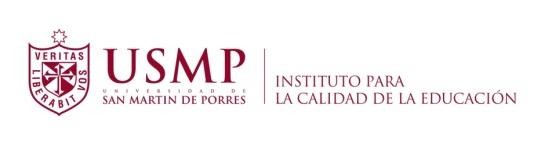 CÍRCULO DE EGRESADOS DEL ICED – USMPFICHA DE INSCRIPCIÓNDATOS PERSONALES:1.					 Apellido paterno	Apellido materno	nombresDIRECCIÓN POSTAL    	TELÉFONOSParticular	CelularE-MAIL	5. EDAD 	DATOS ACADÉMICOS:SECCIÓN DE POSTGRADO QUE ESTUDIASTE EN EL ICED:Doctorado:  	Maestría: Mención  	AÑO DE EGRESO:  	CENTRO DE TRABAJONombre de la empresa :	 	Cargo que desempeñas:	_  	¿La  actividad que desarrollas se vincula con tus estudios de postgrado  que realizaste?SI 		NO 	VINCULACIÓN DE LA FORMACIÓN RECIBIDA CON TU QUE HACER LABORAL¿La formación recibida te ayuda en el desempeño de tu trabajo?	SI 		NO  	¿La formación recibida te permite ascender en tu carrera laboral?   SI 		NO  	¿Qué aspectos sugieres a la institución para considerarlo en la innovación curricular?…………………………………………………………………………………………………………………………………………………………………………………………….…………………………………………………………………………………………………………………………………………………………………………………………….ESPECTATIVAS ACADÉMICASMencione qué actividad le gustaría que el ICED organizara para usted como egresada (o): Cursos de capacitaciónAlmuerzos de confraternidadFIRMADNI:  	OFICINA DE EXTENSIÓN Y PROYECCIÓN UNIVERSITARIA